1st Place tie  Ka‘ewai ElementaryFaith Aiu, the Hawaiian Studies teacher and advisor of Ka‘ewai Elementary’s E Ola Pono Campaignfacilitated the Stream Team students, families, and Kalihi community to live pono by restoring the school stream.  “The keiki have grown tremendously as their own teachers and parents comment on the growth of the children by demonstrating positive behaviors towards others and the environment. Most of the keiki have increased test scores, attendance, and most of all pride in themselves, our school and our community,” reflects kumu Aiu.  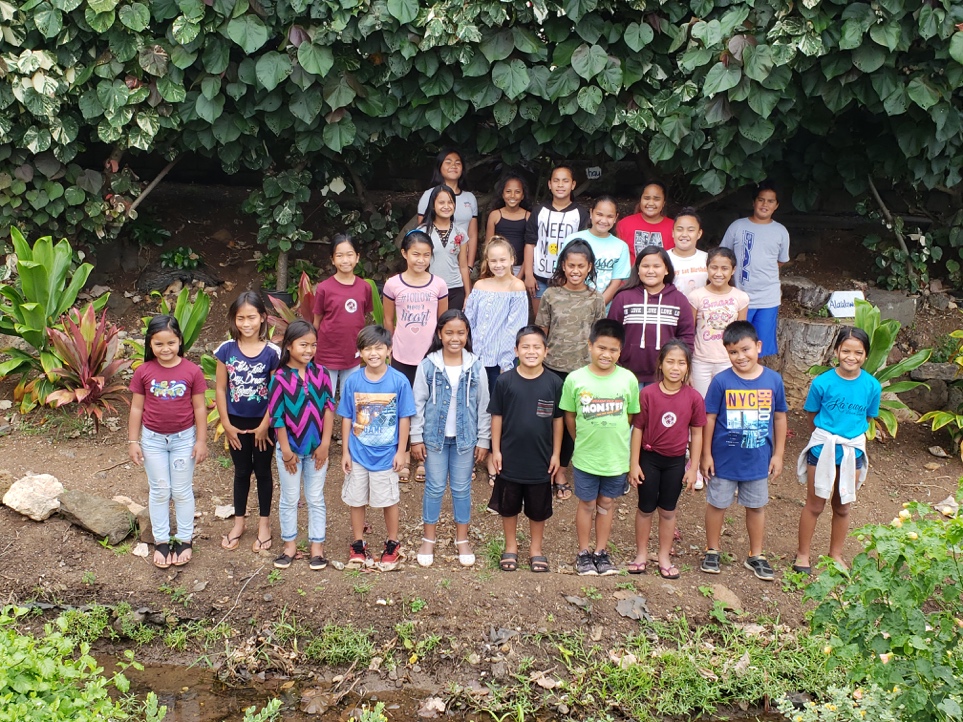 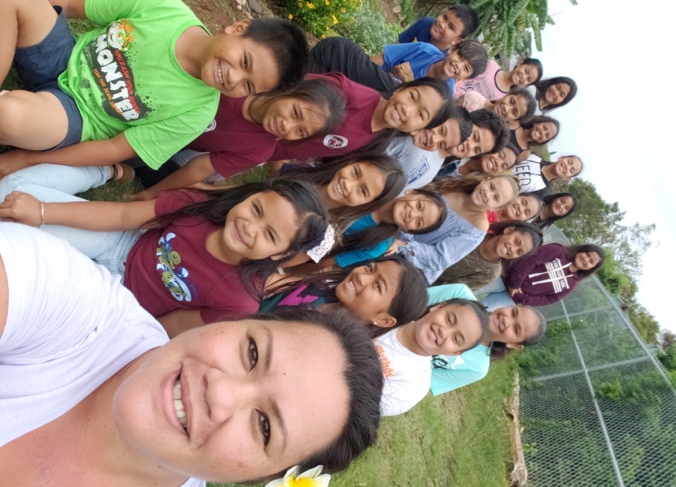 